حضرات السادة والسيدات،تحية طيبة وبعد،1	إلحاقاً بالرسالة المعممة 177 المؤرخة 10 يونيو 2019 لمكتب تقييس الاتصالات وعملاً بالفقرة 5.9 من القرار 1 (المراجَع في الحمامات، 2016)، أود إبلاغكم بأن لجنة الدراسات 12 لقطاع تقييس الاتصالات توصلت إلى القرار التالي خلال جلستها العامة التي عُقدت في 5 ديسمبر 2019 فيما يتعلق بمشروع نص توصية قطاع تقييس الاتصالات:2	ويمكن الاطلاع على المعلومات المتاحة بشأن براءات الاختراع بالرجوع إلى الموقع الإلكتروني لقطاع تقييس الاتصالات.3	وسيُتاح قريباً نص التوصية بالصيغة السابقة للنشر في الموقع الإلكتروني لقطاع تقييس الاتصالات.4	وسوف ينشر الاتحاد نص هذه التوصية في أقرب وقت ممكن.وتفضلوا بقبول فائق التقدير والاحترام.(توقيع)تشيساب لي
مدير مكتب تقييس الاتصالات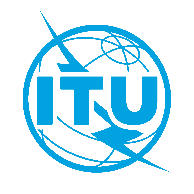 الاتحـاد الدولـي للاتصـالاتمكتب تقييس الاتصالاتجنيف، 12 ديسمبر 2019المرجع:TSB Circular 217
إلى:-	إدارات الدول الأعضاء في الاتحاد؛-	أعضاء قطاع تقييس الاتصالات في الاتحاد؛-	المنتسبين إلى قطاع تقييس الاتصالات؛-	الهيئات الأكاديمية المنضمة إلى الاتحادنسخة إلى:-	رؤساء لجان الدراسات ونوابهم؛-	مديرة مكتب تنمية الاتصالات؛-	مدير مكتب الاتصالات الراديويةالهاتف:+41 22 730 6828إلى:-	إدارات الدول الأعضاء في الاتحاد؛-	أعضاء قطاع تقييس الاتصالات في الاتحاد؛-	المنتسبين إلى قطاع تقييس الاتصالات؛-	الهيئات الأكاديمية المنضمة إلى الاتحادنسخة إلى:-	رؤساء لجان الدراسات ونوابهم؛-	مديرة مكتب تنمية الاتصالات؛-	مدير مكتب الاتصالات الراديويةالفاكس:+41 22 730 5853إلى:-	إدارات الدول الأعضاء في الاتحاد؛-	أعضاء قطاع تقييس الاتصالات في الاتحاد؛-	المنتسبين إلى قطاع تقييس الاتصالات؛-	الهيئات الأكاديمية المنضمة إلى الاتحادنسخة إلى:-	رؤساء لجان الدراسات ونوابهم؛-	مديرة مكتب تنمية الاتصالات؛-	مدير مكتب الاتصالات الراديويةالبريد الإلكتروني:tsbsg12@itu.intإلى:-	إدارات الدول الأعضاء في الاتحاد؛-	أعضاء قطاع تقييس الاتصالات في الاتحاد؛-	المنتسبين إلى قطاع تقييس الاتصالات؛-	الهيئات الأكاديمية المنضمة إلى الاتحادنسخة إلى:-	رؤساء لجان الدراسات ونوابهم؛-	مديرة مكتب تنمية الاتصالات؛-	مدير مكتب الاتصالات الراديويةالموضوع:حالة التوصية ITU-T E.805 "استراتيجيات لإنشاء أطر تنظيمية بشأن الجودة" (E.RQUAL) 
بعد اجتماع لجنة الدراسات 12 لقطاع تقييس الاتصالات
(جنيف، 26 نوفمبر – 5 ديسمبر 2019)حالة التوصية ITU-T E.805 "استراتيجيات لإنشاء أطر تنظيمية بشأن الجودة" (E.RQUAL) 
بعد اجتماع لجنة الدراسات 12 لقطاع تقييس الاتصالات
(جنيف، 26 نوفمبر – 5 ديسمبر 2019)الرقمالعنوانالقرار ITU-T E.805 (E.RQUAL)استراتيجيات لإنشاء أطر تنظيمية بشأن الجودةووفق عليها